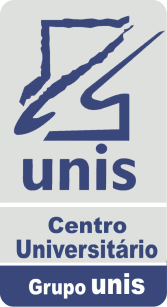 Professor: 		Me. Diego Alexandre		Subject:		Brazilian Portuguese as Second LanguageSUBJECTAREAWORKLOAD (HOURS)Brazilian Portuguese as Second LanguageInternational Business / Engineering80 hoursCOURSE TOPICSCOURSE TOPICSCOURSE TOPICSBrazilian Portuguese is taught based on the Communicative Language Approach (CLT).  Learners are involved in real-life situations to acquire the communicative competence in the target language. In classroom, lessons are learner-centered by using authentic materials.This course will provide students with a fundamental understanding of the Portuguese language in several core competencies. Specifically, the five areas of assessment are: listening, reading, spoken interaction, spoken production, and writing.Key skills to be developed:Comprehension and oral productionComprehension in interactionUnderstanding a native speaker interlocutorConversationInformal discussionFormal discussion (Meetings)Goal-oriented co-operationObtaining goods and servicesInformation exchangeInterviewing & being interviewedSustained monologue: describing experienceSustained monologue: putting a case (e.g. debate)Public announcementsAddressing audiencesComprehension and writing productionCorrespondenceNotes, messages & formsCreative writingWriting reports and essaysBrazilian Portuguese is taught based on the Communicative Language Approach (CLT).  Learners are involved in real-life situations to acquire the communicative competence in the target language. In classroom, lessons are learner-centered by using authentic materials.This course will provide students with a fundamental understanding of the Portuguese language in several core competencies. Specifically, the five areas of assessment are: listening, reading, spoken interaction, spoken production, and writing.Key skills to be developed:Comprehension and oral productionComprehension in interactionUnderstanding a native speaker interlocutorConversationInformal discussionFormal discussion (Meetings)Goal-oriented co-operationObtaining goods and servicesInformation exchangeInterviewing & being interviewedSustained monologue: describing experienceSustained monologue: putting a case (e.g. debate)Public announcementsAddressing audiencesComprehension and writing productionCorrespondenceNotes, messages & formsCreative writingWriting reports and essaysBrazilian Portuguese is taught based on the Communicative Language Approach (CLT).  Learners are involved in real-life situations to acquire the communicative competence in the target language. In classroom, lessons are learner-centered by using authentic materials.This course will provide students with a fundamental understanding of the Portuguese language in several core competencies. Specifically, the five areas of assessment are: listening, reading, spoken interaction, spoken production, and writing.Key skills to be developed:Comprehension and oral productionComprehension in interactionUnderstanding a native speaker interlocutorConversationInformal discussionFormal discussion (Meetings)Goal-oriented co-operationObtaining goods and servicesInformation exchangeInterviewing & being interviewedSustained monologue: describing experienceSustained monologue: putting a case (e.g. debate)Public announcementsAddressing audiencesComprehension and writing productionCorrespondenceNotes, messages & formsCreative writingWriting reports and essaysREFERENCESREFERENCESREFERENCESHouaiss, Antônio. Mini-Webster’s Dictionary. English / Portuguese, Portuguese / English. Record.Cegalla, Domingos Pascoal. Novíssima gramática da língua portuguesa – Novo acordo ortográfico, 48ª ed. Companhia Editora Nacional, 2010.Jouët-Pastré, Clémence M. C. et.al. 2013. Ponto de Encontro: Portuguese as a World Language. NJ. PEARSON.Houaiss, Antônio. Mini-Webster’s Dictionary. English / Portuguese, Portuguese / English. Record.Cegalla, Domingos Pascoal. Novíssima gramática da língua portuguesa – Novo acordo ortográfico, 48ª ed. Companhia Editora Nacional, 2010.Jouët-Pastré, Clémence M. C. et.al. 2013. Ponto de Encontro: Portuguese as a World Language. NJ. PEARSON.Houaiss, Antônio. Mini-Webster’s Dictionary. English / Portuguese, Portuguese / English. Record.Cegalla, Domingos Pascoal. Novíssima gramática da língua portuguesa – Novo acordo ortográfico, 48ª ed. Companhia Editora Nacional, 2010.Jouët-Pastré, Clémence M. C. et.al. 2013. Ponto de Encontro: Portuguese as a World Language. NJ. PEARSON.